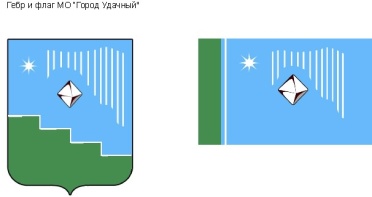 Российская Федерация (Россия)Республика Саха (Якутия)Муниципальное образование «Город Удачный»Городской Совет депутатов III созывXXXII СЕССИЯЗАРЕГИСТРИРОВАНОУправлением Министерства юстицииРоссийской Федерации по Республике Саха (Якутия)от 22 января  2016 годаГосударственный регистрационный №RU145111042016001РЕШЕНИЕот «30» ноября  2015 года № 32-1«О внесении изменений в Устав муниципального образования  «Город Удачный» Мирнинского района Республики Саха (Якутия)»г. Удачный2015 годВ целях приведения Устава МО «Город Удачный» в соответствие с Федеральными законами от 29 июня 2015 года N 187-ФЗ «О внесении изменений в Федеральный закон «Об общих принципах организации местного самоуправления в Российской Федерации» и от 29 июня 2015 года N 204-ФЗ «О внесении изменений в Федеральный закон «О физической культуре и спорте в Российской Федерации» и отдельные законодательные акты Российской Федерации» городской Совет депутатов МО «Город Удачный»РЕШИЛ:Внести в Устав муниципального образования «Город Удачный» Мирнинского района Республики Саха (Якутия) следующие изменения: пункт 16 части 1 статьи 5 изложить в следующей редакции:«16) обеспечение условий для развития на территории поселения физической культуры, школьного спорта и массового спорта, организация проведения официальных физкультурно-оздоровительных и спортивных мероприятий поселения;»;пункт 4 части 3 статьи 15 дополнить словами «, за исключением случаев, если в соответствии со статьей 13 Федерального закона «Об общих принципах организации местного самоуправления в Российской Федерации» для преобразования муниципального образования требуется получение согласия населения муниципального образования, выраженного путем голосования либо на сходах граждан»;в абзаце первом части 6 статьи 58 слова «затрат на их денежное содержание» заменить словами «расходов на оплату их труда».2. Настоящее решение подлежит официальному опубликованию (обнародованию) после государственной регистрации в течение семи дней со дня его поступления из Управления Министерства юстиции Российской Федерации по Республике Саха (Якутия) и вступает в силу после его официального опубликования (обнародования).  3. Главе города в соответствии с Федеральным законом от 21 июля 2005 года №97-ФЗ «О государственной регистрации уставов муниципальных образований»:- обеспечить в 15-дневный срок направление настоящего решения в  Управление Министерства юстиции Российской Федерации по Республике Саха (Якутия) для государственной регистрации;- в течение 10 дней со дня официального опубликования (обнародования) настоящего решения направить сведения о дате и об источнике официального опубликования (обнародования) решения в Управление Министерства юстиции Российской Федерации по Республике Саха (Якутия).(с полным текста Устава МО «Город Удачный» вы можете ознакомиться на официальном сайте Администрации МО «Город Удачный» мо-город-удачный.рф в разделе муниципальных правовых актов)Глава города__________А.В. ПриходькоПредседатель городского Совета депутатов__________А.Б. Тархов 